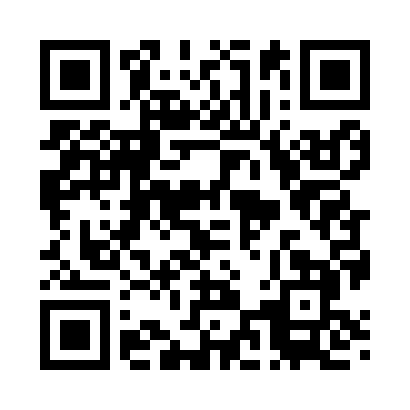 Prayer times for Struble, Iowa, USAMon 1 Jul 2024 - Wed 31 Jul 2024High Latitude Method: Angle Based RulePrayer Calculation Method: Islamic Society of North AmericaAsar Calculation Method: ShafiPrayer times provided by https://www.salahtimes.comDateDayFajrSunriseDhuhrAsrMaghribIsha1Mon4:045:501:295:339:0710:532Tue4:055:511:295:339:0710:533Wed4:065:511:295:339:0710:524Thu4:075:521:295:349:0710:525Fri4:075:531:305:349:0610:516Sat4:085:531:305:349:0610:517Sun4:095:541:305:349:0510:508Mon4:105:551:305:349:0510:499Tue4:125:551:305:349:0510:4810Wed4:135:561:305:349:0410:4711Thu4:145:571:305:349:0410:4612Fri4:155:581:315:349:0310:4613Sat4:165:591:315:339:0210:4514Sun4:175:591:315:339:0210:4315Mon4:196:001:315:339:0110:4216Tue4:206:011:315:339:0010:4117Wed4:216:021:315:339:0010:4018Thu4:236:031:315:338:5910:3919Fri4:246:041:315:338:5810:3820Sat4:256:051:315:338:5710:3621Sun4:276:061:315:328:5610:3522Mon4:286:071:315:328:5610:3423Tue4:306:081:315:328:5510:3224Wed4:316:091:315:328:5410:3125Thu4:336:091:315:318:5310:2926Fri4:346:101:315:318:5210:2827Sat4:356:111:315:318:5110:2628Sun4:376:131:315:308:5010:2529Mon4:386:141:315:308:4810:2330Tue4:406:151:315:308:4710:2231Wed4:416:161:315:298:4610:20